15 – Danse ChorégraphiéeMise à jour : 9 octobre 2017Sommaire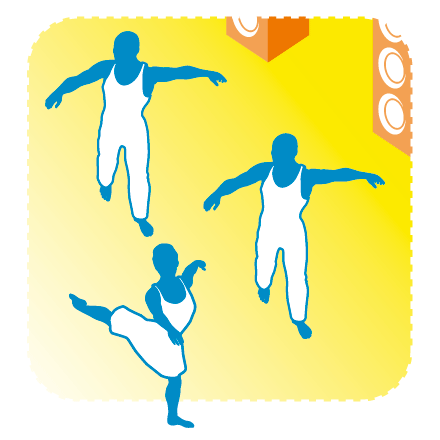 IntroductionLa règlementation du sport se réfère à la fois au Règlement Intérieur, au Règlement Fédéral UNSS et à la fiche artistique et sportive.La fiche Danse Chorégraphiée a pour objectif de préciser à travers les trois axes de développement de l’UNSS, Accessibilité, Innovation et Responsabilité, les directives réglementaires et les moyens de développement de la discipline.La fiche artstique et sportive donne le cadre obligatoire des championnats académiques et de France.Elle offre par ailleurs des pistes de développement et une grande souplesse d’organisation du sport pour les AS et lors des phases départementales et académiques. Elle intégre dans la vie des AS et dans le déroulement des championnats les axes prioritaires du PNDSS.La Direction Nationale après concertation avec la CMN, peut décider, en fonction du nombre d’inscrits à la date butoir des qualifications, d’annuler un CF.En tout état de cause un CF ne pourra être organisé avec moins de QUATRE AS qualifiées.Valable l’année scolaire 2017 - 2018, la fiche artistique et sportive pourra être mise à jour au cours de cette période.Précision : Le championnat de France de Danse Battle Hip-Hop est bien distinct du championnat de France de Danse Chorégraphiée. Une même AS (voire une même équipe) peut participer aux deux évènements si les dates des Championnats de France le permettent.La danse offre, au sein de l’UNSS, une dimension artistique et permet une ouverture sur le monde du spectacle.Tous les styles de danse, sans exception, peuvent constituer le vocabulaire pour une création chorégraphique.Le travail de formation de l’élève licencié à l’UNSS reste fondamental tant au niveau de la pratique que du jugement.Les rencontres scolaires de danse ne privilégient donc en aucun cas un style plutôt qu’un autre, permettant ainsi à différentes sensibilités de s’exprimer en son sein.Un traitement « artistique » est attendu. Une démarche de création contemporaine sera privilégiée.Si la composition s’inspire d’une œuvre, il est nécessaire qu’elle soit nommée.Conformément au Programme 2016-2020, il est rappelé à toutes les AS danse que les jurys sur les différentes rencontres UNSS doivent être composés essentiellement de Jeunes Juges, encadrés d’adultes référents qui aident les Jeunes Juges à l’argumentation sur d’éventuelles discordances sans juger à leur place.             SEUL le jugement élève doit être acté !Pour un sport scolaire ambitieux démocratisé et accessible à tous les publics, sur tous les territoires, ouvert sur le monde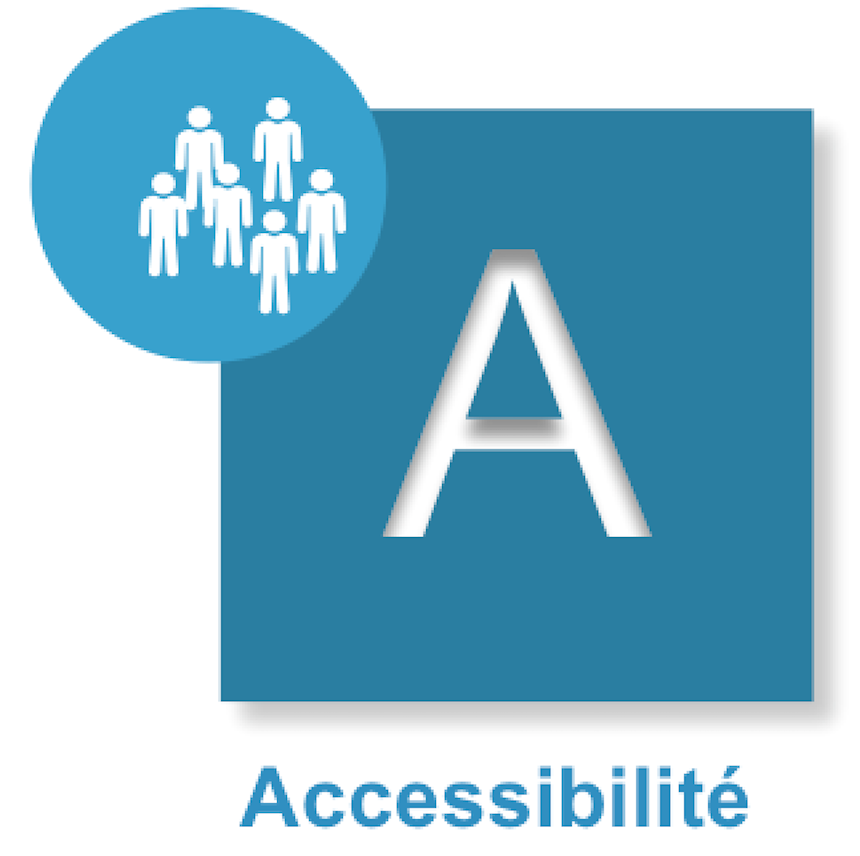 CompétitionCalendrierSe référer au Fichier « Calendrier des Championnats de France », régulièrement mis à jour sur le site.Catégories d’âge 2018Modalités de remboursement aux équipes La Direction nationale effectue des remboursements des déplacements aux championnats de France en fonction des kms parcourus et du nombre de personnes transportées. Certificat MédicalLe Certificat Médical n’est plus nécessaire sauf pour les sports suivants :Rugby,Boxe Assaut,Savate boxe française,Tir sportif,Parapente.Conditions de participation pour les équipes d’établissement et excellenceChampionnat de France UNSS Équipe d’ÉtablissementDanse ChorégraphiéeConditions de participationLes Championnats par Équipe d’Établissement sont ouverts à toutes les équipes d’Association Sportive sauf :- les Associations Sportives qui ont été classées les 2 années précédentes (2016 et 2017), dans les 3 premières équipes des championnats de France UNSS par Équipe d’Établissement de Danse Chorégraphiée dans la même catégorie pour les collèges et pour les lycées (Annexe 1)Si ces Associations Sportives ne sont pas sur le podium lors des championnats de France Excellence, elles pourront à nouveau s’inscrire en championnat Equipe d’Etablissement l’année n+1- les Associations Sportives qui ont été classées dans les 3 premières lors des championnats de France UNSS Excellence de Danse Chorégraphiée l’année précédente (2017), dans la même catégorie pour les collèges et pour les lycées en Excellence (Annexe 2)Cette disposition ne concerne pas les équipes émanant de Section Sportive Scolaire qui doivent concourir en Excellence et peuvent concourir également en équipe d’établissement sous deux conditions :avoir renseigné à la date du 23 décembre 2017 tous leurs élèves inscrits en section sportive scolaire,avoir une équipe de l’association sportive inscrite qui a effectivement participé en excellence dans la même catégoriePour les équipes d’Association Sportive nommées dans ce tableau (Annexe 2), et dans ce cas seulement, AUCUNE équipe d’Établissement ne peut participer au Championnat de France par Équipe d’Établissement y compris aux phases académiques.Les Associations Sportives n’ayant pas assisté au Protocole des championnats de France en 2017 (Annexe 3)Les Associations Sportives ayant fait forfait dans les huit jours précédant les championnats de France en 2017 (Annexe 4)Les équipes comportant au moins UN élève inscrit sur la liste des Sections Sportives Scolaires,Les équipes comportant au moins UN élève inscrit dans un enseignement de spécialité ou facultatif en :Art Danse, Arts du cirque, Hip Hop ou enseignement optionnel EPS (d’exploration, de complément ou facultatif) un élève qui a participé à une rencontre dans la catégorie Excellence lors de l’année scolaire en cours et dans la même discipline ne peut plus concourrir en Equipe d’établissement (règlement fédéral)des équipes comportant au moins UN élève «conventionné» appartenant à des Centres de formation.Tout élève ayant été inscrit en SSS dans les deux années précédentes (2015 – 2016 et/ou 2016 – 2017), ne sera pas autorisé à concourir en Equipe d’Etablissement, à l’exception d’un changement d’établissement.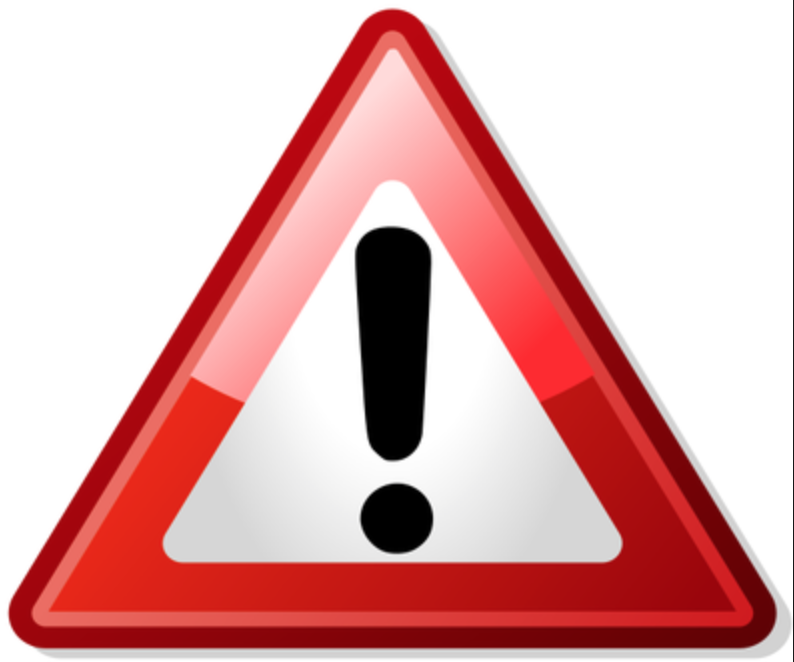 Ce listing sera à disposition des services UNSS le 23 décembre 2017.Championnat de France UNSS Équipe d’ÉtablissementDanse ChorégraphiéePrécision : Les épreuves et la formule de compétition sont strictement les mêmes dans le championnat Excellence et dans le championnat de France UNSS Equipe d’Etablissement.L’équipe qui correspond au profil « Excellence » (voir conditions de participation) sera qualifiée à l’issue du championnat d’académie à la seule et unique condition qu’elle soit classée 1ère  au scratch, tous établissements confondus. Il est fondamental de respecter cette règle afin de pouvoir identifier un niveau Excellence différent du niveau Equipe d’Etablissement.En cas d’égalité sur le championnat d’académie, le jury du « Comité artistique » devra argumenter à nouveau pour départager et distinguer l’AS qualifiée au CF.Championnat de France UNSS Excellence Danse ChorégraphiéeConditions de participationUne Association Sportive ne peut s’inscrire dans la catégorie Excellence qu’en répondant au profil Excellence selon les conditions exprimées ci-dessous :Équipes obligatoirement en championnat ExcellenceLes Associations Sportives ayant été classées les 2 années précédentes (2016 et 2017) dans les 3 premières lors des championnats de France UNSS par Équipe d’Établissement de Danse Chorégraphiée (Annexe 1)Les Associations Sportives qui ont été classées dans les 3 premières lors des championnats de France UNSS Excellence de Danse Chorégraphiée l’année précédente (2017), (Annexe 2)Les équipes comportant au moins UN élève inscrit sur la liste des Sections Sportives ScolairesLes équipes comportant au moins UN élève inscrit dans un enseignement de spécialité ou facultatif en :Art Danse, Arts du cirque, Hip Hop ou enseignement optionnel EPS (d’exploration, de complément ou facultatif)Précision : l’équipe qui correspond au profil « Excellence » (voir conditions de participation) sera qualifiée à l’issue du championnat d’académie à la condition qu’elle soit classée 1ère  au scratch, tous établissements confondus. Il est fondamental de respecter cette règle afin de pouvoir identifier un niveau Excellence différent du niveau Equipe d’Etablissement. En cas d’égalité sur le championnat d’académie, le jury du « Comité artistique » devra argumenter à nouveau pour départager et distinguer l’AS qualifiée au CF.Titre spécifique des LP lors des Championnats de France UNSS Équipes Établissement en Danse ChorégraphiéePour être en conformité avec l’article 18 de l’arrêté du 21 décembre 2011 relatif aux modalités du contrôle en cours de formation et de l’examen ponctuel terminal prévus pour l’éducation physique et sportive des baccalauréats généraux et professionnels, l’UNSS remettra des titres aux équipes de LP lors du championnat de France.Modalitéspas de qualification spécifique,un classement général commun est établi,parmi les LP classés, déterminer les 3 premiers pour décerner les titres de Champion de France des LP, 2ème, 3ème…reclasser les Lycées en conséquence.ExempleClassement général,1er 	LP 12ème	Lycée A3ème 	Lycée B4ème 	Lycée C5ème 	LP 2Sont prononcés lors du protocoleCF Lycée	1er 	Lycée A2ème	Lycée B3ème 	Lycée C……… éventuellementCF LP		1er 	LP 12ème 	LP 2……… éventuellementProtocoleToutes les précisions concernant l’organisation des protocoles sont inscrites dans les Cahiers des Charges à destination des organisateurs.Seule la filière équipe établissement est concernée, sauf les sports où il n’y a qu’un seul niveau de compétition. Championnats de France UNSS Sport Partagé Danse ChorégraphiéeToutes précisions après la CMN Sport Partagé qui aura lieu en octobre 2017.En vue de l’intégration du dossier Sport Partagé en Danse Chorégraphiée, la CMN accueille en son sein un nouveau membre reconnue pour son engagement, ses compétences et son expérience sur le sujet.L’étude des conditions de participation, de composition d’équipe et d’accueil de l’AS correspondant à ce profil fait l’objet d’une réflexion et donnera lieu à une communication ultérieure.
Toute AS engagée sur un projet de sport partagé en Danse Chorégraphiée doit se faire connaitre auprès de son service départemental et régional UNSS qui en fera part à la Direction Nationale au plus tard fin janvier 2018.Modalités pour les Associations Sportives ExcellenceSaisie en ligne des Élèves de Sections Sportives ScolairesChaque Service Régional fournira à la Direction Nationale la liste de ses Sections Sportives Scolaires avec leurs effectifs.L’identification des élèves inscrits dans ces Sections sera à la charge des responsables des Sections lors de la prise de licence.Ils devront inscrire TOUS les élèves de la liste officielle déposée au Rectorat.Date butoir :23 décembre 2017À cette date, un listing de tous les élèves inscrits dans les Sections Sportives Scolaires sera réalisé, vérifié par la Direction Nationale et transmis à tous les services.Faute de saisie des élèves ou en cas de saisie partielle de la liste rectorale à la date indiquée, TOUS les élèves de l’Association Sportive seront considérés comme appartenant à la Section Sportive Scolaire et donc interdits de participation aux Championnats de Danse Chorégraphiée par Équipe d’Établissement dans la catégorie concernée.Remontée des résultats des Championnats qualificatifsLa date limite de transmission des résultats académiques par les SR est inscrite dans le calendrier des CF, régulièrement mis à jour.Après les dates limites de transmission des qualifications académiques, aucun résultat qualificatif aux Championnats par Équipe d’Établissement ne sera pris en compte.Adresse de saisie :	http://udb.unss.org/qualifscfCode d’accès : 		propre à chaque SRUne demande de repêchage indiquée ne sera prise en compte que par l’envoi à la DN de la demande officielle (Annexe 1 du Règlement Fédéral).Pour un sport scolaire innovant, s’appuyant sur les besoins et les attentes des licenciés, qui promeut sa différence par l’ouverture et la créativité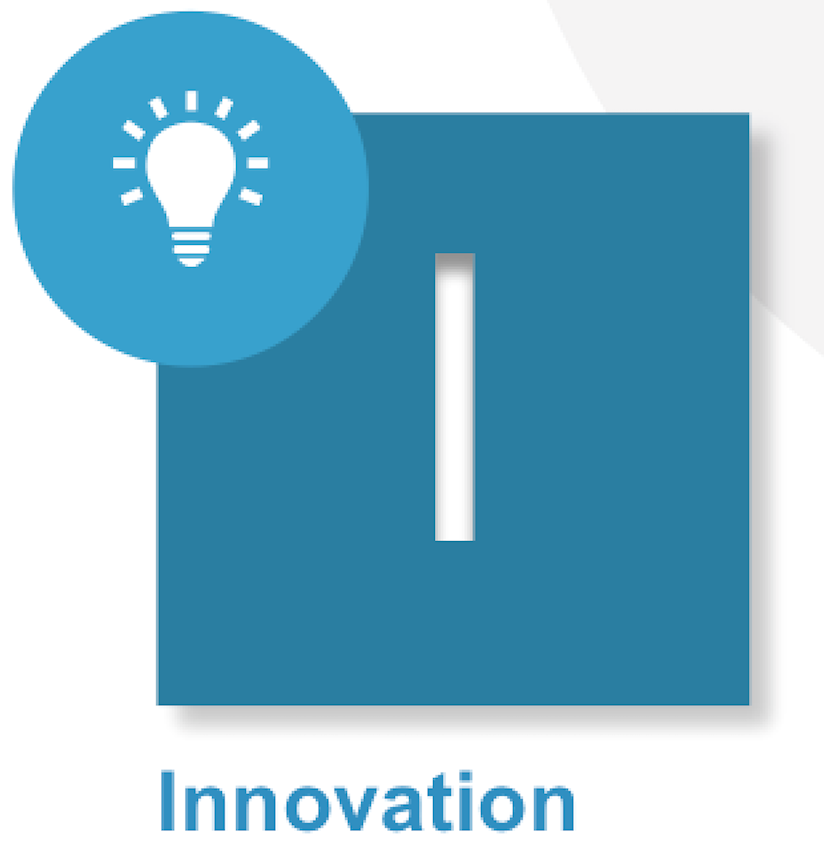 Nouvelles pratiquesUn large échange avec les animateurs d’AS présents sur la discipline depuis de nombreuses années a permis l’évolution de ce programme prenant en compte des initiatives de terrain tout en répondant à une nouvelle offre plus en adéquation avec les besoins.Outre les compétitions traditionnelles, les formes nouvelles de pratique permettent de nombreuses rencontres, avec des règlements adaptés. La présence de la danse hip-hop comme discipline à finalité nationale a permis d’offrir aux élèves un nouvel espace de rencontres et de création.Enfin chaque filière pourra être allégée et adaptée afin d’offrir au pôle développement une base de travail à partir de règlements adaptés.Dans ce contexte, les Associations Sportives sont invitées à offrir la pratique au plus grand nombre. Une sensibilisation est nécessaire pour accueillir dans les meilleures conditions les élèves en situation de handicap divers et préparer le regard de chacun. La danse offre, au sein de l’UNSS, une dimension artistique qui permet l’ouverture sur le monde du spectacle. L’histoire de la danse à l’UNSS montre que cette discipline artistique propose une demande toute particulière de présentation, de traitement et d’échanges.Il s’agit :d’encourager et de valoriser l’organisation et la médiatisation d’évènements dansés comme les « flashmob », les bals contemporains, la danse dans la rued’aider à la mise en oeuvre de projets artistiques communs entre la danse et le théâtre, la danse et les Arts du Cirque ou la gymnastique acrobatique, la danse-escalade…de faire découvrir différents styles de danse à travers des ateliers de pratiques artistiques variés (hip-hop, danses latines, théâtre, corps et voix, classique, contemporain, comédie musicale, mimes…)  MixitéLa danse est une discipline qui se décline en mixité. La composition actuelle des AS présentes sur le CF démontre une évolution certaine allant dans le sens de la mixité,  particulièrement sur les Lycées.Il conviendra de poursuivre cette ouverture à la pratique mixte pour l’enrichissement de tous.Formation EnseignantUn stage de formation de formateurs d’animateurs d’AS en Danse Chorégraphiée aura lieu au mois de janvier 2018. L’information sera transmise par les services régionaux UNSS. Les personnes intéressées devront alors candidater auprès de leur service régional.Il conviendra ensuite de décliner à destination des animateurs d’AS, dans chaque académie ou département, une journée de formation afin que le contenu de ce stage soit dispensé sur l’ensemble du territoire.Sur chaque championnat de France, un temps d’échanges sera organisé à destination des enseignants présents sur l’événement. Pour les spécialistes, mais aussi les enseignants participants à l’organisation, l’enjeu est de permettre, par une relation basée sur les échanges, la valorisation et la diffusion de pratiques innovantes. SantéLa danse est une discipline physique et artistique qui privilégie la connaissance d’un corps sensible tout en permettant d’acquérir et/ou d’accroitre une disponibilité corporelle. Puisant son inspiration dans des univers et styles variés, le danseur développera des attitudes propres aux situations de représentation à travers l’investissement, l’engagement moteur et émotionnel, l’affirmation de soi et de son imaginaire qui l’amèneront à prendre soin de ce corps instrument d’un projet artistique.Quartiers prioritairesLa danse offre une dimension artistique et permet une ouverture sur le monde du spectacle.L’accès à une dimension culturelle est alors une priorité, particulièrement dans les zones urbaines et rurales. Il s’agit également, avec les nouveaux programmes, de poursuivre l’émergence de la danse dans toute sa diversité.Développement DurableSur le plan social, il s’agit d’apprendre à lutter contre les inégalités en proposant une offre artistique particulièrement à destination des publics de zones sensibles et d’un public mixte, sur le plan environnemental de développer le savoir vivre ensemble et sur le plan économique de prendre en compte les besoins identifiés et l’ensemble des contraintes de fonctionnement, d’installations et de transports.La pratique de la danse entraîne une connaissance parfaite de l’environnement dans lequel les élèves évoluent.InternationalDes invitations aux pays limitrophes seront envoyées pour une participation lors des championnats de France.Éthique – Protocole fin de rencontreIl conviendra de :Faire respecter le silence dans les salles de spectacle en particulier durant les prestationsSaluer par des applaudissements nourris les fins de chorégraphiesPrivilégier l’échange en signe de fraternité tant au niveau des danseurs(es) que des jeunes juges, des jeunes coachs, des accompagnateurs…SécuritéPour un sport scolaire éthique, solidaire démocratique et responsable, pour favoriser l’engagement, le vivre ensemble et les projets collectifs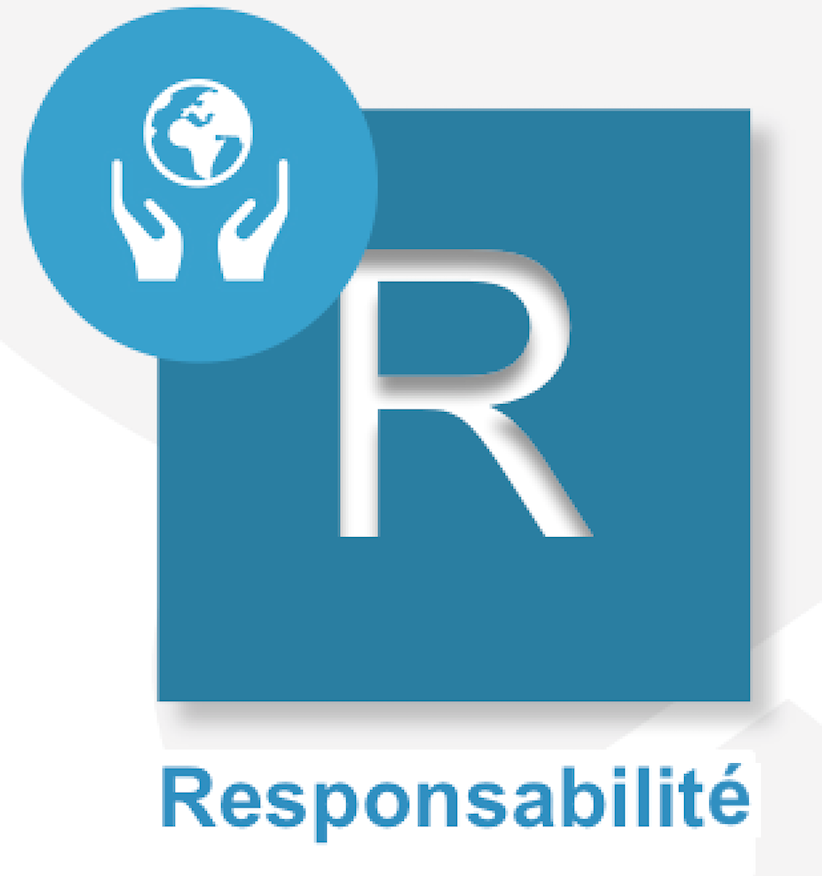 La circulaire n° 2010-125 du 18 août 2010 relative au sport scolaire incite à valoriser le Jeune Officiel par la remise d’un diplôme quelle que soit sa mission. Cette fonction contribue non seulement au développement de sa personne par les différentes responsabilités qu’il occupe, mais lui permet aussi d’acquérir des connaissances et des compétences valorisées au sein de l’UNSS. La mobilisation de l’école pour les valeurs de la République du 22 janvier 2015 rappelle l’importance du parcours citoyen dans la vie associative plus particulièrement la mesure 3 : « La vice-présidence des associations sportives par les élèves sera systématisée, et les prises de responsabilité au sein des associations sportives valorisées. Les formations de jeunes coaches et de jeunes arbitres seront développées ».L’UNSS au travers de ces différentes compétitions et formation à la capacité de proposer aux jeunes licenciés de s’impliquer dans différents rôles :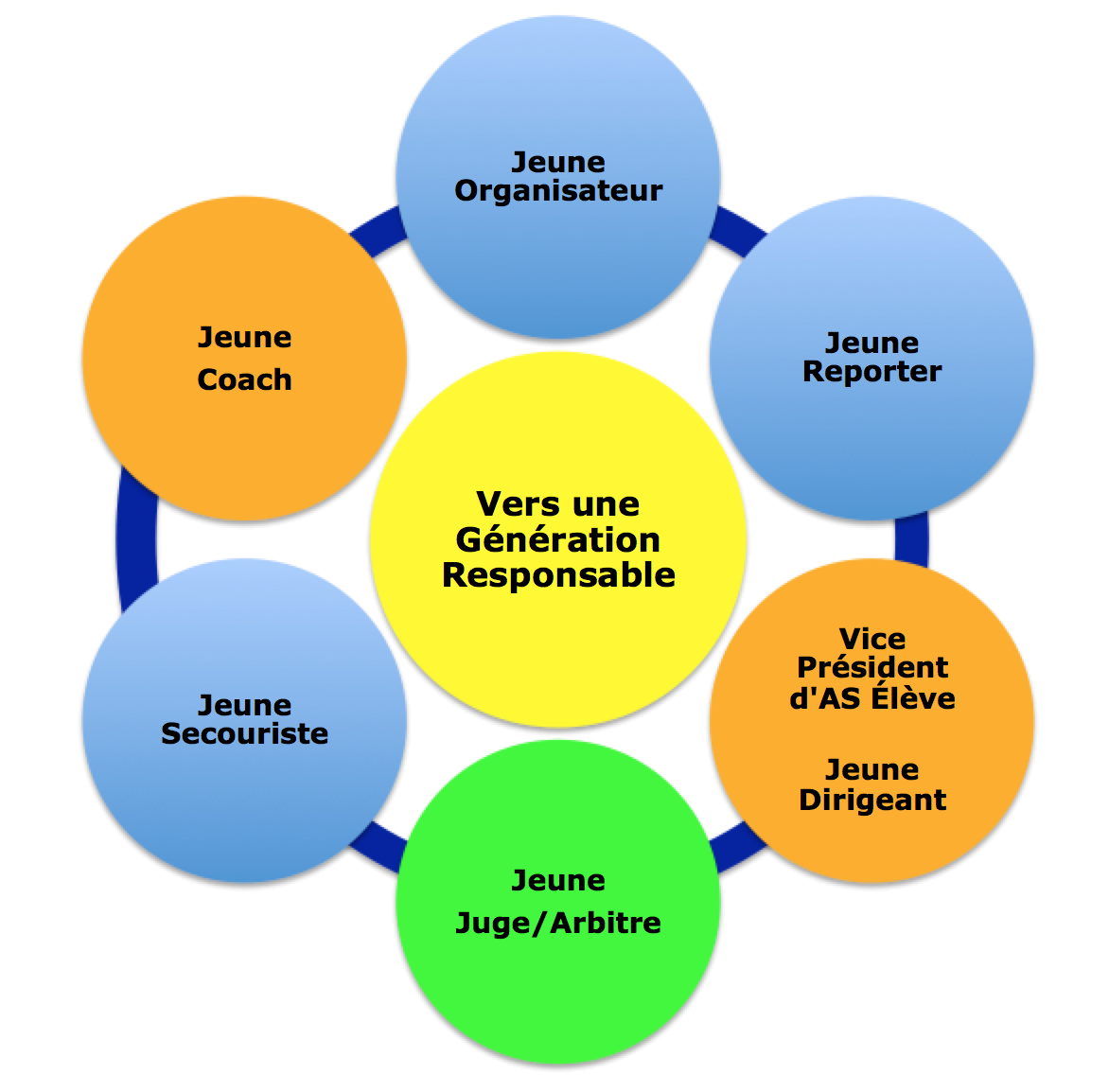 Le jeune juge / Danse Chorégraphiée « Comité artistique »L’élève du collège ou du lycée a la possibilité de suivre une formation afin de pouvoir officier au sein des rencontres artistiques, de s’engager dans la vie associative et ce, dans le cadre de l’Union Nationale du Sport Scolaire. Chaque activité possède un livret jeune juge / « comité artistique » pour la Danse Chorégraphiée, spécifique à l’activité et disponible sur le site national de l’UNSS. Il permet de proposer à l’élève et à l’enseignant les contenus à acquérir à chaque niveau de certification.La formation des jeunes juges doit être liée à la pratique.En complément du programme « Jeunes Officiels, vers une génération responsable » destiné aux jeunes juges/arbitres, jeunes organisateurs, jeunes coachs, jeunes dirigeants, l’UNSS développe un pôle formation à destination des enseignants d’EPS, animateurs de l’association sportive.Il est fondamental de rappeler que la présence du Jeune Juge « Comité artistique » est obligatoire. En cas d’absence, l’AS ne sera pas autorisée à participer. Afin d’assurer une formation digne de ce nom, il est obligatoire de mettre en place au moins une formation départementale pour les Jeunes Juges avant d’organiser les championnats départementaux et académique. Cela permettra de multiples échanges, de construire une culture commune afin d’argumenter puis d’évaluer.Pour former des « amateurs éclairés » et des « spectateurs avertis », les AS danse privilégieront le projet de groupe autour d’une formation de l’élève articulée sur trois axes.1] Formation du danseur – interprète* Acquérir une disponibilité corporelle, développer une approche sensible du corps* Travailler sur le corps, l’espace, le temps, l’énergie, sentir, transformer, coordonner, mémoriser, puiser son inspiration dans des univers et styles variés.* Développer des attitudes propres aux situations de représentation* S’investir dans sa danse, donner, oser, s’engager, affirmer, être authentique, être présent « à soi et aux autres »2] Formation du chorégraphe - metteur en scène* S’investir dans l’écriture d’un projet artistique* Imaginer, explorer, improviser / choisir, valoriser / déconstruire, reconstruire, enrichir* Composer, reproduire, mémoriser* Jouer sur les paramètres de la scénographie (mise en espace, lumières, bande son, décor, costumes, accessoires, multi-médias)3] Formation du spectateur* Respecter la diversité des chorégraphies et se laisser surprendre* Apprendre à « lire » un propos chorégraphique, en dégager les moments forts et le parti-pris artistique* Découvrir et s’impliquer dans la lecture d’œuvres variées pour devenir un spectateur avertiTransmettre la dansehttp://www.numeridanse.tv/
http://www.data-danse.numeridanse.tv/Site / Centre de ressources : Passeurs de danseAssociation loi 1901 fondée en novembre 2008, ouverte à toute personne impliquée et/ou intéressée par la transmission de la danse en milieu scolaire et universitaire, et souhaitant partager ses expériences et ses connaissances.Objectifs : Enrichir et diffuser une culture de la transmission de la danse dans sa diversité et sa spécificité dans une visée d'éducation physique artistique en milieu scolaire et universitaire.http://www.passeursdedanse.fr/Les autres rôles de Jeunes Officiels (cf. dossier intitulé « Jeunes Officiels, Vers une Génération Responsable 2016-2017)L’élève du collège ou du lycée a la possibilité de suivre une formation afin de pouvoir s’impliquer dans différents rôles (jeune organisateur, jeune dirigeant etc …) au sein de son Association Sportive (AS) et dans le cadre de l’UNSS (Union Nationale du Sport Scolaire). Toute vie associative nécessite une organisation. Chaque licencié doit pouvoir trouver sa place comme bénévole de l’AS en fonction de ses motivations et de ses compétences.Ils peuvent être certifiés du niveau départemental au niveau académique. Les jeunes dirigeants, les vices-présidents élèves, les jeunes organisateurs, les jeunes reporters et les jeunes secouristes peuvent obtenir une certification en référence à l’activité « multi activités ».En revanche le jeune coach peut obtenir une certification en référence à l’activité pour laquelle il intervient.Spécifiquement en Danse Chorégraphiée, les Jeunes Officiels « Retour poétique » tiennent un rôle particulier durant les rencontres et championnats. Ils participent à la mise en valeur du travail présenté par les associations sportives. Ils peuvent être inscrits sur OPUSS en tant que Jeunes Organisateurs « Retour poétique » au niveau départemental ou académique. Il ne peut pas prétendre à une validation nationale.Le Jeune CoachEn référence au bulletin officiel de l’Éducation Nationale du 19 septembre 2013 « L’UNSS devra développer la formation de jeunes coachs – animateurs, diverses remontées des enseignants d’EPS prouvant que les élèves prennent souvent en charge des tâches liées à l’échauffement, l’entraînement, la tactique, la stratégie, l’encadrement ».Les orientations du MEN du 22 janvier 2015 à l’occasion de  la Grande mobilisation de l’École pour les valeurs de la République (mesure 3) rappellent à la valorisation de l’engagement associatif des élèves par « les formations des jeunes coachs et des jeunes arbitres seront développées ».Pour les sports collectifs le jeune coach est obligatoire et non compétiteur. Il officie seul ou en binôme et doit être repéré (tee shirt Maif orange). Il se rajoute donc à la composition de l’équipe.Pour les sports individuels (dont la Danse Chorégraphiée), le jeune coach est obligatoire, intégré à l’équipe, doit être de la même AS et peut être (ou non) compétiteur selon la composition initiale de l’équipe et du format de compétition.Il doit être repéré (tee shirt Maif orange).Pour le sport partagé, le jeune coach est obligatoire et non compétiteur. Il se rajoute donc à la composition de l’équipe (tee shirt Maif orange) et doit être repéré.NB :Le Jeune Coach ne peut être Jeune Juge ou Jeune ReporterUne équipe sans jeune coach sera déclasséePour plus de précision par activité se référer au livret Jeune Juge de l’activité et au dossier « Jeune Officiel, Vers une Génération Responsable »Un jeune coach est un élève licencié UNSS qui connaît l’activité et adopte une attitude respectueuse, loyale, constructive et citoyenne (définition reprise du cadre général jeune coach). Il n’y a pas de certification nationale mais une validation de l’engagement sur OPUSS.Le jeune coach accompagne l’équipe et se positionne comme adjoint du professeur d’EPS/animateur d’AS, dans la gestion du groupe. Le niveau d’intervention du jeune coach varie en fonction de son âge, de sa maturité et de son investissement. La sécurité reste sous la responsabilité de l’adulte accompagnateur dont la présence identifiée est obligatoire pendant toute la durée de la compétition (échauffement et plateau).Dispositif du haut niveau du sport scolaireLa circulaire n°2012-093 du 8 juin 2012 précise que « les Jeunes Officiels certifiés au niveau national ou international… peuvent valider un enseignement facultatif ponctuel à l'identique des sportifs de haut niveau. Les listes des candidats concernés sont proposées par les fédérations sportives scolaires ».L’arrêté du 7 juillet 2015 précise que ce dispositif est également accessible pour les élèves inscrits au baccalauréat professionnelCette formation est assurée au sein de chaque AS. Un livret spécifique par activité est dédié à cette formation. Il est téléchargeable sur le site www.unss.orgPrécision : un « Mode d’emploi Haut Niveau du Sport Scolaire » est disponible sur OPUSS précisant la démarche à suivre pour accompagner l’élève ayant bénéficié d’un podium ou d’une certification nationale.www.unss.org / Découvrir l’UNSS / Partageons plus que du sport-menu déroulant- HNSSInscription des meilleurs Jeunes Juges hors académiquesChaque Directeur Régional saisira les meilleurs Jeunes Juges  de son académie pour les Championnats par Équipe d’Établissement et/ou en Excellence, si nécessaire et en accord avec la CMN.Adresse de saisie :	http://udb.unss.org/qualifscfCode d’accès : 		propre à chaque SRClôture des saisies :	10 jours avant le début des championnats, date inscrite dans le calendrierUn par catégorie pour chaque académie.Précision :La CMN de Danse a la responsabilité de déterminer les besoins en termes de jeunes juges académiques.Dans tous les cas, les propositions supplémentaires doivent recevoir l’aval de la Direction Nationale.Les membres de la Commission Mixte NationaleDirectrice adjointe de l’UNSS en charge de l’activité : Françoise BARTHELEMYUNSSDanse ChorégraphiéeSophie QUINAULT			UNSS 		CLERMONT-FERRANDValérie BONNAIME			UNSS		GRENOBLEFrançoise TORRENT			UNSS		PARISCédric PREHAUT			UNSS		REIMSDelphine REVY				UNSS		BORDEAUXDéléguée technique UNSS Danse ChorégraphiéeSophie KARLINAnnexe 1Annexe 2Les équipes relevant de Sections Sportives Scolaires et des conditions correspondant au niveau Excellence (voir p.5 et p. 7) ne sont pas concernées par cette disposition.Annexe 3NÉANTAnnexe 4NÉANTIntroductionIntroductionPage 3I.Pour un sport scolaire ambitieux, démocratisé et accessiblePage 4II.Pour un sport scolaire innovantPage 11III.Pour un sport scolaire éthique, solidaire, démocratique et responsablePage 13Membres CMNMembres CMNPage 18AnnexesAnnexesPage 19Benjaminsnés en 2005, 2006 et 2007Minimesnés en 2003 et 2004Cadetsnés en 2001 et 2002Juniorsnés en 1999 et 2000Seniorsnés en 1998 et avantCOLLÈGEs Equipe etablissementLYCÉEs equipe etablissementLicenciÉs autorisÉsToutes catégories Toutes catégoriesComposition des Équipes8 à 12 danseurs (euses) dont le jeune coachMixité autorisée8 à 12 danseurs (euses) dont le jeune coachMixité autoriséeJEUNE COACH1 Jeune Coach obligatoire, intégré à l’équipe et qui doit être de la même AS.Le Jeune Coach peut être (ou non) danseur (euse) selon la composition initiale de l’équipe et du format de compétition1 Jeune Coach obligatoire, intégré à l’équipe et qui doit être de la même AS.Le Jeune Coach peut être (ou non) danseur (euse) selon la composition initiale de l’équipe et du format de compétitionJeune juge1 Jeune Juge « Comité Artistique » par équipe qualifiéeNiveau académique minimumLe jeune juge « Comité Artistique » peut faire l’objet d’une certification nationaleIl ne peut pas être danseur (se)Il peut être d’une autre association sportive mais de la même académie (Règlement Fédéral) en respectant « si possible » :1 jeune juge collégien qui officie pour une association sportive collège1 jeune juge lycéen qui officie pour une association sportive lycéeLe (la) jeune juge doit obligatoirement être présent(e) durant toutes les phases et missions du Championnat de France.Les Jeunes Officiels « Retours Poétiques » seront proposés par l’organisateur qui constituera pour l’occasion un pool local. Les Jeunes Officiels « Retours Poétiques » ne pourront pas prétendre à une certification nationale1 Jeune Juge « Comité Artistique » par équipe qualifiéeNiveau académique minimumLe jeune juge « Comité Artistique » peut faire l’objet d’une certification nationaleIl ne peut pas être danseur (se)Il peut être d’une autre association sportive mais de la même académie (Règlement Fédéral) en respectant « si possible » :1 jeune juge collégien qui officie pour une association sportive collège1 jeune juge lycéen qui officie pour une association sportive lycéeLe (la) jeune juge doit obligatoirement être présent(e) durant toutes les phases et missions du Championnat de France.Les Jeunes Officiels « Retours Poétiques » seront proposés par l’organisateur qui constituera pour l’occasion un pool local. Les Jeunes Officiels « Retours Poétiques » ne pourront pas prétendre à une certification nationalerÈglementProgramme UNSS 2016-2020Durée des chorégraphies de 5 à 8’ max.Précision :L’argument n’est pas obligatoire mais s’il est effectif il ne doit pas dépasser 30’’. Attention : tout élément de la scénographie/chorégraphie (mouvement, voix, lumière, musique, ambiance sonore, vidéo…) ne pourra être considéré comme un argument et déclenchera le chronométrage (cf. p.16 du livret JO)Dans le cas d’une référence à une œuvre, elle doit être citée dans l’argument (cf. convocation CF)Un salut simple est autorisé mais non obligatoireLe rideau d’ouverture de scène est toujours ouvertToutes les manifestations bruyantes et les applaudissements sont interdits pendant les prestationsProgramme UNSS 2016-2020Durée des chorégraphies de 5 à 8’ max.Précision :L’argument n’est pas obligatoire mais s’il est effectif il ne doit pas dépasser 30’’. Attention : tout élément de la scénographie/chorégraphie (mouvement, voix, lumière, musique, ambiance sonore, vidéo…) ne pourra être considéré comme un argument et déclenchera le chronométrage (cf. p.16 du livret JO)Dans le cas d’une référence à une œuvre, elle doit être citée dans l’argument (cf. convocation CF)Un salut simple est autorisé mais non obligatoireLe rideau d’ouverture de scène est toujours ouvertToutes les manifestations bruyantes et les applaudissements sont interdits pendant les prestationsFormule de compÉtitionPrésentation des chorégraphies scolaires au cours de spectacles en salle de spectacle avec retours poétiques sur chaque chorégraphie et participation à des ateliers artistiquesPrésentation des chorégraphies scolaires au cours de spectacles en salle de spectacle avec retours poétiques sur chaque chorégraphie et participation à des ateliers artistiquesModalitÉS de qualificationNiveau académiqueNiveau académiqueNombre d’Équipes 26 en collèges + 1 Outre-Mer + 1 équipe AEFE26 en lycées + 1 Outre-Mer + 1 équipe AEFETitres dÉcernÉsChampion de France UNSS CollègesÉquipe d’ÉtablissementDanse ChorégraphiéeChampion de France UNSS LycéesÉquipe d’ÉtablissementDanse ChorégraphiéeCOLLÈGEs excellenceLYCÉEs excellenceLicenciÉs autorisÉsToutes catégoriesToutes catégoriesComposition des Équipes8 à 12 danseurs (euses) dont le jeune coachMixité autorisée8 à 12 danseurs (euses) dont le jeune coachMixité autoriséeJEUNE COACH1 Jeune Coach obligatoire, intégré à l’équipe et qui doit être de la même AS.Le Jeune Coach peut être (ou non) danseur (euse) selon la composition initiale de l’équipe et du format de compétition1 Jeune Coach obligatoire, intégré à l’équipe et qui doit être de la même AS.Le Jeune Coach peut être (ou non) danseur (euse) selon la composition initiale de l’équipe et du format de compétitionJeune juge1 Jeune Juge « Comité Artistique » par équipe qualifiéeNiveau académique minimumLe jeune juge « Comité Artistique » peut faire l’objet d’une certification nationaleIl ne peut pas être danseur (se). Il peut être d’une autre association sportive mais de la même académie (RF) en respectant « si possible » :1 jeune juge collégien qui officie pour une association sportive collège1 jeune juge lycéen qui officie pour une association sportive lycéeLe (la) jeune juge doit obligatoirement être présent(e) durant toutes les phases et missions du Championnat de France.Les Jeunes Officiels « Retours Poétiques » seront proposés par l’organisateur qui constituera pour l’occasion un pool local. Les Jeunes Officiels « Retours Poétiques » ne pourront pas prétendre à une certification nationale1 Jeune Juge « Comité Artistique » par équipe qualifiéeNiveau académique minimumLe jeune juge « Comité Artistique » peut faire l’objet d’une certification nationaleIl ne peut pas être danseur (se). Il peut être d’une autre association sportive mais de la même académie (RF) en respectant « si possible » :1 jeune juge collégien qui officie pour une association sportive collège1 jeune juge lycéen qui officie pour une association sportive lycéeLe (la) jeune juge doit obligatoirement être présent(e) durant toutes les phases et missions du Championnat de France.Les Jeunes Officiels « Retours Poétiques » seront proposés par l’organisateur qui constituera pour l’occasion un pool local. Les Jeunes Officiels « Retours Poétiques » ne pourront pas prétendre à une certification nationalerÈglementProgramme UNSS 2016-2020Durée des chorégraphies de 5 à 8’ max.Précision :L’argument n’est pas obligatoire mais s’il est effectif il ne doit pas dépasser 30’’. Attention : tout élément de la scénographie/chorégraphie (mouvement, voix, lumière, musique, ambiance sonore, vidéo…) ne pourra être considéré comme un argument et déclenchera le chronométrage (cf. p.16 du livret JO)Dans le cas d’une référence à une œuvre, elle doit être citée dans l’argument(cf. convocation CF)Un salut simple est autorisé mais non obligatoireLe rideau d’ouverture de scène est toujours ouvertToutes les manifestations bruyantes et les applaudissements sont interdits pendant les prestationsProgramme UNSS 2016-2020Durée des chorégraphies de 5 à 8’ max.Précision :L’argument n’est pas obligatoire mais s’il est effectif il ne doit pas dépasser 30’’. Attention : tout élément de la scénographie/chorégraphie (mouvement, voix, lumière, musique, ambiance sonore, vidéo…) ne pourra être considéré comme un argument et déclenchera le chronométrage (cf. p.16 du livret JO)Dans le cas d’une référence à une œuvre, elle doit être citée dans l’argument(cf. convocation CF)Un salut simple est autorisé mais non obligatoireLe rideau d’ouverture de scène est toujours ouvertToutes les manifestations bruyantes et les applaudissements sont interdits pendant les prestationsFormule de compÉtitionPrésentation des chorégraphies scolaires au cours de spectacles en salle de spectacle avec retours poétiques sur chaque chorégraphie et participation à des ateliers artistiquesPrésentation des chorégraphies scolaires au cours de spectacles en salle de spectacle avec retours poétiques sur chaque chorégraphie et participation à des ateliers artistiquesModalitÉS de qualificationNiveau académiqueNiveau académiqueNombre d’Équipes 26 en collèges + 1 Outre-Mer + 1 équipe AEFE26 en collèges + 1 Outre-Mer + 1 équipe AEFETitres dÉcernÉsChampion de France UNSS CollègesExcellence Danse ChorégraphiéeChampion de France UNSS LycéesExcellence Danse ChorégraphiéeHORS RENCONTRE/COMPÉTITIONHORS RENCONTRE/COMPÉTITIONHORS RENCONTRE/COMPÉTITIONPENDANT RENCONTRE/COMPÉTITIONPENDANT RENCONTRE/COMPÉTITIONPENDANT RENCONTRE/COMPÉTITIONCo animeAnimeDirigeAssisteConseilleDirigeL’élève est sous la responsabilité du professeur : duoL’élève applique les consignes du professeur(technique et sécurité)L’élève propose l’échauffementL’élève est sous la responsabilité du professeur : duoL’élève contribue à la gestion de la rencontre en respectant les choix du professeurL’élève veille au bon déroulement de la compétition  et au comportement de son équipeLe jeune coach en COLLÈGEparticipation aux obligations administratives : inscriptions aux compétitions, vérifications des fiches d’évaluation, contrôle des attestations de licencesparticipation à la gestion de l’échauffement avec l’enseignantsuit le déroulement général de la rencontre/compétitionparticipation au respect des protocoles d’avant et d’après rencontre/compétitionparticipation au respect des biens, du matériel et des personnesLe jeune coach en LYCÉE gestion des obligations administratives : inscriptions aux compétitions, vérification des fiches de jugement, contrôle des attestations de licencesgestion de l’échauffement sous contrôle de l’enseignantsuit le déroulement général de la rencontre/compétitionparticipation aux choixparticipation à la modération des comportements des danseursveille au respect des protocoles d’avant et d’après rencontre/compétitionveille au respect des biens, du matériel et des personnesÉquipes ayant réalisé un podium en 2016 et 2017 Sur les Championnats de France par Équipe d’Établissementde Danse Chorégraphiée non autorisées à participer à la qualification pour les Championnats de France UNSSpar Équipe d’ÉtablissementCollèges Collèges NéantLycées Lycées NéantÉquipes ayant réalisé un podium en 2017Sur les Championnats de France Excellencede Danse Chorégraphiéenon autorisées à participer à la qualification pour les Championnats de France UNSS par Équipe d'ÉtablissementCollèges ExcellenceCLG Yvonne le Tac         PARISCLG Parc des Tourelles  CLAYE-SOUILLYCLG Louis Aragon          ROQUEVAIREPARISCRETEILAIX-MARSEILLELycées ExcellenceLYC Turgot                    PARISLYC François 1er             LE HAVRELYC Emmanuel d’Alzon   NIMESPARISROUENMONTPELLIERÉquipes n’ayant pas assisté au Protocole en 2017et n’étant pas autorisées à participer enÉquipe d'Établissement ou en ExcellenceAS ayant fait forfait dans les huit joursavant les Championnats de France en 2017 etn’étant pas autorisées à participeren Équipe d'Établissement ou en Excellence